(ب)  صنف الموارد الطبيعية الآتية في الجدول الآتي:			يتبع(ب) إختر من المجموعة (أ) مايناسبها في المجموعة (ب) مستعينا " بالأرقام"بسم الله الرحمن الرحيمبسم الله الرحمن الرحيمبسم الله الرحمن الرحيمبسم الله الرحمن الرحيمالمملكة العربية السعودية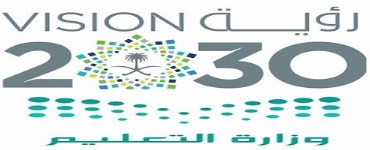 الفصل الدراسي الثالثالفصل الدراسي الثالثوزارة التعليم المادة :الدراسات الاجتماعيةالمادة :الدراسات الاجتماعيةإدارة تعليم ..................الصف: الخامس الابتدائيالصف: الخامس الابتدائيمدرسة ......................الزمن : ساعةالزمن : ساعةالدرجة كتابة:40اسم المصححتوقيعهتوقيعهاسم المراجعتوقيعهتوقيعهإختبار نهاية الفصل الدراسي الثالث (الدور الأول) لعام 1445 هـإختبار نهاية الفصل الدراسي الثالث (الدور الأول) لعام 1445 هـإختبار نهاية الفصل الدراسي الثالث (الدور الأول) لعام 1445 هـإختبار نهاية الفصل الدراسي الثالث (الدور الأول) لعام 1445 هـاسم الطالب: ........................................................اسم الطالب: ........................................................20السؤال الأول: ( أ ) ضع علامة (√) أمام العبارة الصحيحة وعلامة (X) أمام العبارة الخاطئة:السؤال الأول: ( أ ) ضع علامة (√) أمام العبارة الصحيحة وعلامة (X) أمام العبارة الخاطئة:السؤال الأول: ( أ ) ضع علامة (√) أمام العبارة الصحيحة وعلامة (X) أمام العبارة الخاطئة:1تركز رؤية المملكة 2030 على استثمار الموارد البشرية(      )2تعد المناطق الجبلية في جنوب السعودية عامل جذب سياحي(      )3الخريطة : رسم توضيحي مصغر لسطح الأرض أو لجزء منه (      )4استعمال الخرائط الرقمية والحصول عليها أسهل من الخريطة الورقية(      )5توزيع سكان العالم ليس منتظما بل يتفاوت بين الدول والمدن ومن قارة إلى أخرى(      )6يكثر السكان في السهول والهضاب غير الوعرة(      )7تنقسم مصادر المياه إلى قسمين : المياه العذبة ، المياه المالحة(      )8تزداد الكثافة السكانية في المناطق ذات المناخ المعتدل(      )9النفط هو من أهم الموارد في وطني المملكة العربية السعودية(      )10حقول النفط في وطني كثيرة منها حقول برية وحقول بحرية(      )11من المعادن المهمه والمتوفرة في وطني : الذهب والفضة والحديد (      )12من أهم المحصولات الزراعية في وطني : القمح والتمور والخضروات(      )13من صادرات وطني : السيارات والطائرات والقطارات(      )14تزداد الكثافة السكانية في الجبال الشاهقة والصحاري الجافة(      )15أسست شركة (أرامكو السعودية) للعناية بالزراعة(      )موارد طبيعية متجددةموارد طبيعية غير متجددةالسؤال الثاني ( أ ) إختر الإجابة الصحيحة:السؤال الثاني ( أ ) إختر الإجابة الصحيحة:201قبل إكتشاف النفط تأتي الزارعة في صدارة الأنشطة :قبل إكتشاف النفط تأتي الزارعة في صدارة الأنشطة :قبل إكتشاف النفط تأتي الزارعة في صدارة الأنشطة :السكانيةالسكانيةالرياضيةالثقافية2من عوامل نجاح الزراعة:من عوامل نجاح الزراعة:من عوامل نجاح الزراعة:التربةالتربةالبحارالرمال3من فوائد الصناعة:من فوائد الصناعة:من فوائد الصناعة:توفير فرص العملتوفير فرص العملقلة المالعدم تطور الدول4تراجعت حرفة الرعي في وطني بسبب:تراجعت حرفة الرعي في وطني بسبب:تراجعت حرفة الرعي في وطني بسبب:تدهور المراعي الطبيعيةتدهور المراعي الطبيعيةالبحارالمحيطات5لتسرب المياه إلى باطن الأرض أثر كبير في ارتفاع منسوب :لتسرب المياه إلى باطن الأرض أثر كبير في ارتفاع منسوب :لتسرب المياه إلى باطن الأرض أثر كبير في ارتفاع منسوب :المياه الجوفيةالمياه الجوفيةمياه البحرمياه المحيط6معظم حقول النفط في وطني في المنطقة:معظم حقول النفط في وطني في المنطقة:معظم حقول النفط في وطني في المنطقة:الغربيةالغربيةالجنوبيةالشرقية7المياه التي تعلو سطح الأرض ولاتحتاج إلى جهد لاستخراجها هي  :المياه التي تعلو سطح الأرض ولاتحتاج إلى جهد لاستخراجها هي  :المياه التي تعلو سطح الأرض ولاتحتاج إلى جهد لاستخراجها هي  :مياه البحر المحلاةمياه البحر المحلاةالمياه الجوفيةالمياه السطحية8يقع وطني المملكة العربية السعودية ضمن المنطقة التي يتسم مناخها ب :يقع وطني المملكة العربية السعودية ضمن المنطقة التي يتسم مناخها ب :يقع وطني المملكة العربية السعودية ضمن المنطقة التي يتسم مناخها ب :البرودةالبرودةالثلوجالجفاف9تنقسم النباتات في وطني المملكة العربية السعودية إلى قسمين: النباتات الحولية، والنباتات :تنقسم النباتات في وطني المملكة العربية السعودية إلى قسمين: النباتات الحولية، والنباتات :تنقسم النباتات في وطني المملكة العربية السعودية إلى قسمين: النباتات الحولية، والنباتات :الصنوبريةالصنوبريةالبلوطالمعمرة10من أسباب قلة الثروة الحيوانية في وطني :من أسباب قلة الثروة الحيوانية في وطني :من أسباب قلة الثروة الحيوانية في وطني :توفير الدعم لمربي الماشيةتوفير الدعم لمربي الماشيةتنويع الأعلافضعف حرفة الرعي11من أهم مقومات الصناعة :من أهم مقومات الصناعة :من أهم مقومات الصناعة :الزراعةالزراعةالرعيرأس المال12حركة البيع والشراء :حركة البيع والشراء :حركة البيع والشراء :الجغرافياالجغرافياالتاريخالتجارة13هو الفرق بين قيمة صادرات الدولة وقيمة وارداتها :هو الفرق بين قيمة صادرات الدولة وقيمة وارداتها :هو الفرق بين قيمة صادرات الدولة وقيمة وارداتها :الصناعةالصناعةالوظائف الحكوميةالميزان التجاري14من أهم العناصر المناخية المؤثرة في نوع النبات وكثافته :من أهم العناصر المناخية المؤثرة في نوع النبات وكثافته :من أهم العناصر المناخية المؤثرة في نوع النبات وكثافته :الجبالالجبالالصحراءالأمطار15من المراحل الأولى التي تمر بها صناعة النفط :من المراحل الأولى التي تمر بها صناعة النفط :من المراحل الأولى التي تمر بها صناعة النفط :الشراءالشراءالاستيرادالاستطلاعالمجموعة (أ)                                     المجموعة (أ)                                     الارقامالمجموعة (ب)1من أشهر الأودية في وطني (     )الغوار2من موارد المياه في وطني(     )السفانية3من العوامل المؤثرة في نمو النبات الطبيعي(     )المناخ4أكبر حقل نفطي بحري في العالم(     )مياه البحر المحلاه5أكبر حقل نفطي بري في العالم(     )وادي الرمة